Diseminare pe forumul 
http://miedolj.forums-free.com/Multiplicarea Informatiei Europene in judetul Dolj - Forum dedicat celor interesati de proiectele europene: intrebari, raspunsuri, sfaturi, informatii utile, diseminare etc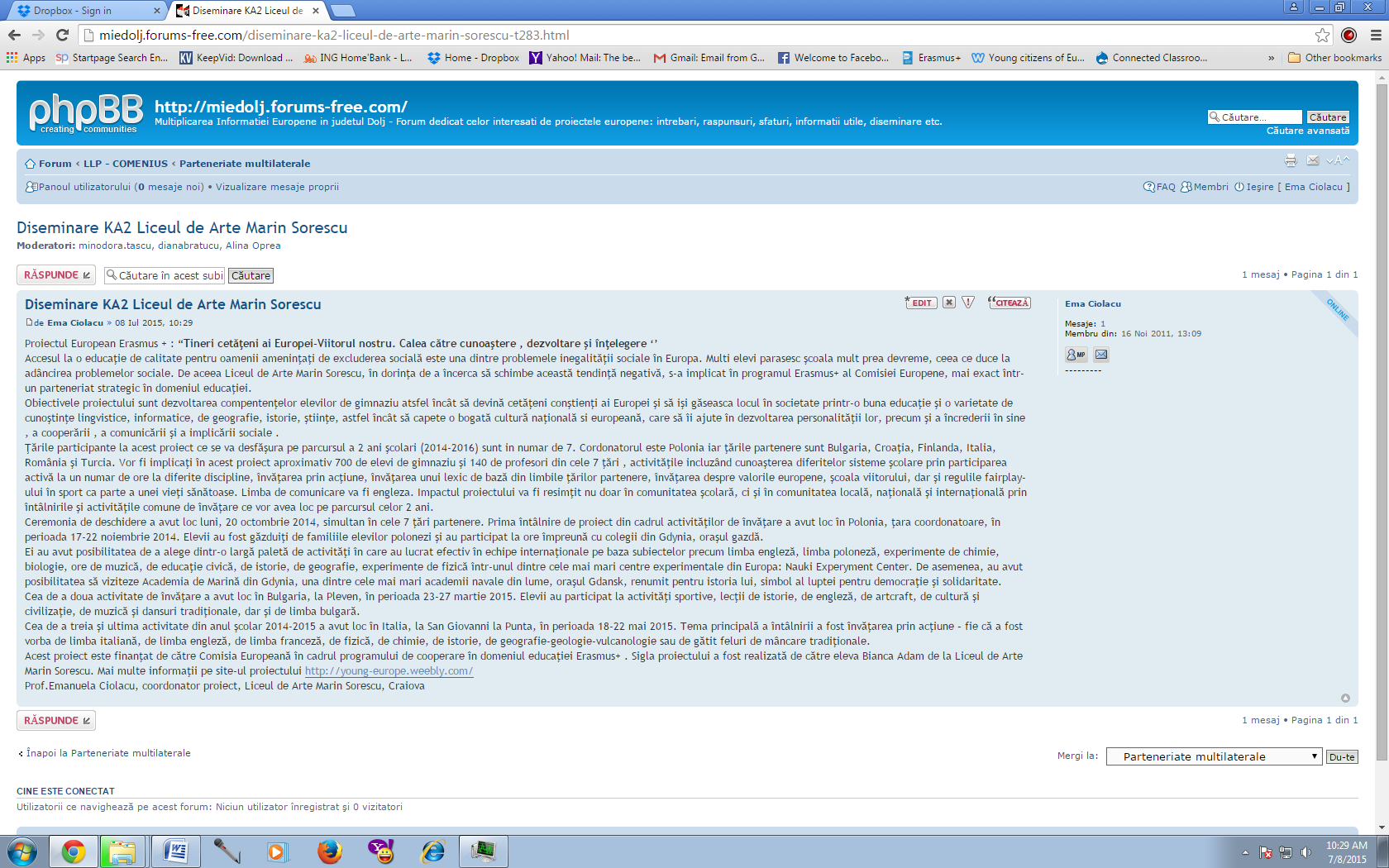 